Total List of Questions for FINAL Exam- International BusinessExplanation: International Business Definition and Importance.Explanation: Difference between International and Domestic Businesses.Explanation: The goals and advantages-disadvantages (problems) of International Business.Explanation: The main features and the importance of International Business.Explanation: Approaches of International Business (with examples).Explanation: The main entry strategies of International Business (with examples).Explanation: The reasons for recent growth in International Business.Explanation: The types of risks in International Business (with examples).Explanation: Why do firms Internationalize?Explanation: Multinational and Transnational companies. Differences.Explanation: The advantages of Multinational and Transnational corporations for home and for host country.Explanation: The impacts (positive/negative) of multinational corporations on the global markets.Explanation: The comparative/competitive advantages of Transnational Corporations (with examples). Explanation: What are the levels of Regional Economic Integration?Explanation: The differences between customs union and common market.Explanation: Economic and Political cases for integration, impediments to integrationExplanation: The types of International Business (with examples)Explanation: Government controls over international trade (with examples) Explanation: The forms of Foreign Direct Investment (with examples)Explanation: Off shoringExplanation: Countertrade (with examples).Explanation: Licensing (with examples).Explanation: Franchising (with examples)Explanation: Joint ventures and Outsourcing (with examples)Explanation: Contract manufacturing and turn-key projects (with examples)Explanation: Advantages/Disadvantages of Partnerships (with examples)Explanation: Approaches of International Business (with examples).Explanation: Contract manufacturing and turn-key projects (with examples)Explanation: Difference between Greenfield investment and Mergers&AcquisitionsExplanation: Difference between International and Domestic BusinessesExplanation: Dissolution of partnership.Explanation: Dividing of Net income among Partner.Explanation: Foreign Direct Investment (FDI)-Advantages/Disadvantages/Transfer pricingExplanation: Joint ventures and Outsourcing (with examples)Explanation: Multinational and Transnational companies. Differences.Explanation: Rules regarding rights/liabilities of partnershipExplanation: The advantages of Multinational and Transnational corporations’ for home and for host countryExplanation: The causes of corruption (with examples).Explanation: The characteristics of partnershipExplanation: The forms of Foreign Direct Investment (with examples)Explanation: The goals and advantages-disadvantages (problems) of International Business.Explanation: The impacts (positive/negative) of multinational corporations’ on the global markets.Explanation: The main entry strategies of International Business (with examples).Explanation: The main features and the importance of International Business.Explanation: The most common ethical issues in business (with explanation)Explanation: The roots of unethical behavior.Explanation: The types of International Business (with examples)Explanation: What are the levels of Regional Economic Integration?Explanation: When partnership becomes illegal and which conditions must prove in order to determine the existence of partnership.Explanation: Why it is important to enter into Partnership.Explanation: Explain the five-step process which help managers to think through ethical issues.Explanation: Explain the external macro environment scanning:  the PEST analysis.Explanation: Explain the environment scanning of the firm: the SWOT analysis.Explanation: Explain the basic types of competitive advantage.Explanation: Explain the Porter’s Five Forces.Explanation: The tall organizational Structure. Advantages and Disadvantages.Explanation: The flat organizational Structure. Advantages and Disadvantages.Explanation: Explain the Functional, Product and Geographical types of departmentalization. Explanation: Explain the Process, Customer types of departmentalization. Explanation: Explain the characteristics of an organizational chart- Span of Control.Explanation: Explain theorganizational structure- Centralization and DecentralizationExplanation: Explain the boundaryless organization structureExplanation: Explain the main employee categories at Multinational enterprises.Explanation: Main employee categories at Multinational Enterprises.Explanation: The differences between domestic and international IHRM.Explanation: The main dimensions that predict expatriate success?Explanation: The main reasons for expatriate failure for multinationals? (with explanation)Explanation: The Performance appraisal and the guidelines to reduce the unfairness in performance appraisalExplanation: The Compensation approaches for expatriates.Explanation: 4P’s of International Marketing Mix. (with explanation)Explanation: The stages of economic developmentExplanation: Types of Investment appraisal. Payback periodExplanation: Types of Investment appraisal. Average Rate of returnExplanation: Types of Investment appraisal. Net present ValueExplanation: Explain the effect of the activity of labor union, corporate tax policy and the education of the workforce to international investment.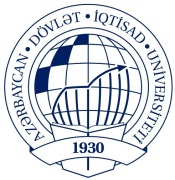 AZƏRBAYCAN  DÖVLƏT İQTİSAD UNİVERSİTETİAZƏRBAYCAN  DÖVLƏT İQTİSAD UNİVERSİTETİBEYNƏLXALQ İQTİSADİYYAT MƏKTƏBİBEYNƏLXALQ İQTİSADİYYAT MƏKTƏBİBEYNƏLXALQ İQTİSADİYYAT (İNGİLİS DİLLİ) KAFEDRASIFənn: International Business (Beynəlxalq Biznes)Müəllim: Kərimli FaiqQrup: 1082BEYNƏLXALQ İQTİSADİYYAT (İNGİLİS DİLLİ) KAFEDRASIFənn: International Business (Beynəlxalq Biznes)Müəllim: Kərimli FaiqQrup: 1082